МИНИСТЕРСТВО ОБРАЗОВАНИЯ И НАУКИ РЕСПУБЛИКИ БУРЯТИЯ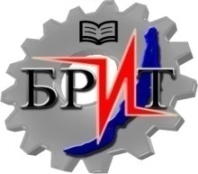 ГОСУДАРСТВЕННОЕ БЮДЖЕТНОЕ ПРОФЕССИОНАЛЬНОЕ ОБРАЗОВАТЕЛЬНОЕ УЧРЕЖДЕНИЕ  «БУРЯТСКИЙ РЕСПУБЛИКАНСКИЙ ИНДУСТРИАЛЬНЫЙ ТЕХНИКУМ»Методическая разработка     «Вместе против коррупции»Данная  методическая разработка предполагает работу студентов в  малых группах, может быть использована для проведения внеклассных мероприятий. Цель: Сформировать у студентов представление о том, что такое коррупция, познакомить с причинами возникновения коррупции. Задачи: Воспитание активной жизненной позиции, формирование негативного отношения к коррупции и навыков правомерного поведения в ситуациях коррупционного посягательства;Привлечь внимание к проблеме коррупции;Познакомить с формами коррупции.Форма проведения: час общения.Подготовительная работа: Работа с Уголовным кодексом РФ, работа со словарями и интернет источниками.Оборудование: Компьютер, проектор, электронная презентация, листы бумаги, ручки.Ход мероприятия: Добрый день!   Ведущий : Предмет нашего обсуждения – коррупция, ее последствия, противодействие коррупционным проявлениям  выбран не случайно. Мы живём с вами в очень сложное время, время экономических реформ и кризисов, время преобразований.
Согласно экономическим исследованиям, коррупция является крупнейшим
препятствием к экономическому росту и развитию, способным поставить под
угрозу любые преобразования.
  Ведущий :   Прежде чем начать наш разговор, давайте рассмотрим понятие коррупция.
Ответьте мне, пожалуйста, на вопрос: «Что такое Коррупция?» Что мы знаем о
коррупции? Какие ассоциации вызывает у вас слово коррупция?(студенты называет свои ассоциации, ведущий  записывает  их на доске столбиком: произвол, взятка, власть, подкуп, чиновники, МВД, карман и т.д.)
          Если обратимся к толковому словарю русского языка Ожегова С.И., Шведовой Н.Ю. дается такое определение термина "коррупция": "Коррупция это моральное разложение должностных лиц и политиков, выраженное в незаконном обогащении, взяточничестве, хищении и срастании с мафиозными структурами".
Коррупция определена как «злоупотребление служебным
положением для достижения личной или групповой выгоды, а также незаконное получение государственными служащими выгоды в связи с занимаемым служебным положением».
 Ведущий : Действительно, коррупция – это одна из серьёзнейших проблем нашего
общества, которая требует немедленного решения. Радует, что борьба против
коррупции начата очень серьёзная. Ещё в 2003 году была принята Конвенция ООН
против коррупции, и теперь ежегодно 9 декабря мы отмечаем Международный
день борьбы с коррупцией. Важно понимать, что противостояние коррупции 
дело всего общества, каждого из нас.
   Ведущий :  Сегодня мы с вами рассмотрим отдельные возможные случаи коррупции и обсудим меры по нейтрализации или минимизации проявлений коррупции. Работа организованна в малых группах в форме состязания команд. Каждая команда имеет свое название и девиз. При ответе на вопросы членам других команд можно задать вопросы, делать уточнения.1 этап конкурсаКаждой команде надо придумать название и девиз команды, время   2 минуты.2 этап конкурсаВопрос: Многие сравнивают коррупцию с болячкой. У каждой болячки есть свои причины, которые нужно лечить. Каковы же причины коррупции?Задание: В течение 3-х минут написать на листе причины коррупции. Одна причина - 1 балл. Чья команда напишет больше причин, та команда зарабатывает большее количество баллов.Причины коррупции:- Низкая заработная плата государственных служащих- Незнание законов- Желание легкой наживы- Частая сменяемость лиц на различных должностях- Нестабильность в стране- Коррупция как привычка- Низкий уровень жизни населения- Слабая развитость государственных институтов- Безработица- Неразвитость институтов гражданского общества (слайд 5)3 этап конкурса          В зависимости от сферы деятельности коррупция проявляется в следующих формах: Коррупция в сфере государственного управления касается стоящих у власти государственных служащих (чиновников), которые распоряжаются государственными ресурсами и принимают решения не в интересах государства и общества, а исходя из корыстных убеждений.Парламентская коррупция выражается в покупке голосов избирателей вовремя выборов.Деловая коррупция возникает при взаимодействии власти и бизнеса. Например, в случае хозяйственного спора стороны могут стремиться заручиться поддержкой судьи с целью вынесения решения в свою пользу.Коррупция на предприятиях выражается в том, что сотрудник коммерческой или общественной организации распоряжается не принадлежащими ему ресурсами и за счет этого незаконно обогащается.Бытовая коррупция порождается взаимодействием рядовых граждан и чиновников. В нее входят различные подарки от граждан и услуги должностному лицу и членам его семьи.               В жизни часто нарушают наши права, нам приходится отстаивать права, а нарушенные восстанавливать. Командам необходимо восстановить слова в течении определенного времени.Формы коррупции:1. Взятка.2.Растрата.3.Мошенничество.4. Вымогательство.5. Фаворитизм.6.Злоупотребление должностными полномочиями."Ребусы"Задание: Разгадать ребусы в течение 3 минут, дать объяснения понятиям1 команда - тажШан, циярупКор,ствотельгамоВы.Шантаж - угроза разоблачения, разглашения сведений, которые объект шантажа хотел бы сохранить в тайне, с целью добиться какой-либо выгоды.Коррупция - сращивание государственных структур со структурами преступного мира в сфере экономики, а также продажность и подкуп политических и общественных деятелей, государственных чиновников.Вымогательство - не обусловленное правом, не предусмотренное законом требование передачи денег, имущественных ценностей, сопровождаемое разного рода угрозами, обманом со стороны вымогателей.2 команда - ротиякраБю, каВтзя,  кетРэ.Бюрократия - высший чиновничий аппарат, администрация; система управления, основанная на формализме, административной волоките.Взятка - плата или подарок должностному лицу за незаконные действия в пользу дающего.Рэкет - незаконное, производимое путем угроз, шантажа вымогательство денег от предпринимателей со стороны преступных элементов, рэкетиров.4 этап конкурса "О чем гласит народная мудрость"Задание:  задача команд собрать поговорки, пословицы которые связаны с коррупционной деятельностью. Примеры:1. Не подмажешь, не поедешь. -      вымогательство, взяточничество.2. Рука руку моет.  -          групповая запланированная деятельность в подкупе.3.Загребать жар чужими руками. -    несознательное соучастие в мошенничестве и аферах.4.Видит око, да зуб не мед.  -         безрезультатность действий борьбы с коррупцией.  5.Всяк подьячий любит калач горячий.6. Закон, что дышло: куда повернул, туда и вышло.7.Рыба гниет с головы.8.Ты – мне, я – тебе.9.Что мне законы, коли судьи знакомы.10.И умный берет, когда глупый дает.5 этап конкурса   А сейчас мы предлагаем вам рассмотреть ситуации и ответить на вопросы,  о какой форме коррупции идет речь и каковы вредные последствия данного поступка. 1 командаПри нарушении правил дорожного движения в нетрезвом виде, водитель заплатил сотруднику ГИБДД, который  вместо того, чтобы заполнить протокол, взял деньги и отпустил правонарушителя.2 командаРодственникам  больного гражданина Н. главврач недвусмысленно говорит, что ему требуется экстренная  операция, но в общей очереди операцию придется "ждать очень долго". 6 этап конкурсаЗадание: Подготовить рекламу на тему "Скажем коррупции "Нет!"Изображение и представление рекламы на листах формата А3 в течение 5 минут.Вывод: Ведущий 1: Коррупция - препятствие к экономическому росту и развитию, ставит под угрозу любые преобразования. Коррупции может быть подвержен любой человек, обладающий какой-либо властью: чиновники, судьи, администраторы, депутаты, экзаменаторы, врачи и т.д. Всех их движет один стимул - получить экономическую прибыль. Но при этом они испытывают риск разоблачения и наказания. Как необходимо бороться с мошенничеством, подкупом, вымогательством, взятками в современном обществе? Ведущий 2: Ребята давайте вместе подумаем каковы же пути решения проблемы коррупции в нашей стране?1. Усовершенствовать законы страны.2. Уменьшение количества чиновников.3. Повышение заработной платы.4. Открытость СМИ.5. Не давать и не брать взятки.6. Ужесточить наказания за коррупцию.7. Воспитание нетерпимости в обществе к коррупции и уважение к закону. Ведущий 1: Прежде всего, нужно начать с самого себя и требовать устранения коррупционных проявлений от окружающих. Эффективность борьбы зависит от взаимодействия всех ветвей власти, их ответственности за процесс оздоровления общества. Необходимо быстро реагировать на все виды проявлений коррупционных правонарушений, справедливо давать наказания. Тогда в глазах окружающих возрастет авторитет, вера и уважение к структурам власти, общество осознает потребность в борьбе с коррупцией. 
Подведение итогов и награждение команд.